PROGRAMMETransformer une contrainte réglementaire en faisceaux d’opportunités :                           De la Protection des données personnelles à la connaissance clients09H00 – 09h45 – Accueil des participants
09h45 - 10h00 – Allocution d’ouvertureBruno Huss, Président de l’ADOMPascal Pigot, Directeur Général d’UNEO10h00 - 10h45 - « Big Data : mirages ou réussites de la connaissance client ? »– Table Ronde et Questions / RéponsesPierre Alain de Malleray, Président du groupe SantianeStéphane Gaiffas, Professeur et chercheur au Centre de Mathématiques Appliquées (CMAP – École polytechnique, CNRS). Stéphane travaille notamment sur l'analyse des parcours de soins avec la CNAM et sur les données expérimentales.François Xavier Albouy, Directeur général de la chaire transition démographique et auteur du livre Le prix d’un Homme, Grasset, 2017Marc Nabeth, Directeur Digital et Innovation, VALMEN Consulting Marc animera avec ses invités une table ronde au cours de laquelle nous tenterons de définir les contours du Big Data dans l’approche assurancielle. Le débat s’articulera notamment autour du décalage entre la vision des assureurs et la réalité opérationnelle, entre leur souhait de mieux connaitre les assurés et les écueils actuels en termes d’expérience client.10h45 – 11h30 – RGPD : Comment passer des contraintes réglementaires aux opportunités de marché ? ». Témoignages et Questions/RéponsesMaitre Jean-Marc Bailly, Avocat Associé du Cabinet ExceptioRudy Baddha Mouradi, Directeur du pilotage et de la transformation, UNEOHugues Chamba, Directeur Général VALMEN Consulting Les complexités réglementaires qui s’empilent chaque année limitent la création de valeur propre aux développements des complémentaires santé. Cette table ronde aura pour objectif d’identifier les axes qui permettent de dépasser une simple réponse aux exigences en proposant des projets à forte valeur ajoutée. 11h30 - 12h15 – Data : découvrir les gisements de valeur inexploitésDidier Bazzocchi, Directeur général délégué santé du groupe CovéaRonan Le Joubioux, Directeur général de la CCMOJean Noel Guignard, Responsable Marketing et communication, MCCIJean Davant, Associé Fondateur Groupe ValmenA travers des réalisations concrètes, les intervenants nous proposeront leur retour d’expérience, parfois à contre-courant de l’innovation médiatique. Ils reviendront sur des potentiels existants (souvent négligés) qui ont pu être valorisés tant au niveau des structures que des adhérents.12h15 – 12h30 – Conclusion Bruno Huss, Président de l’ADOM	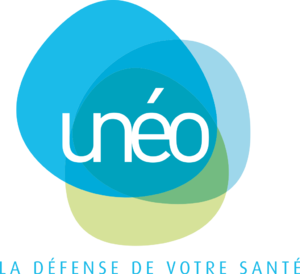 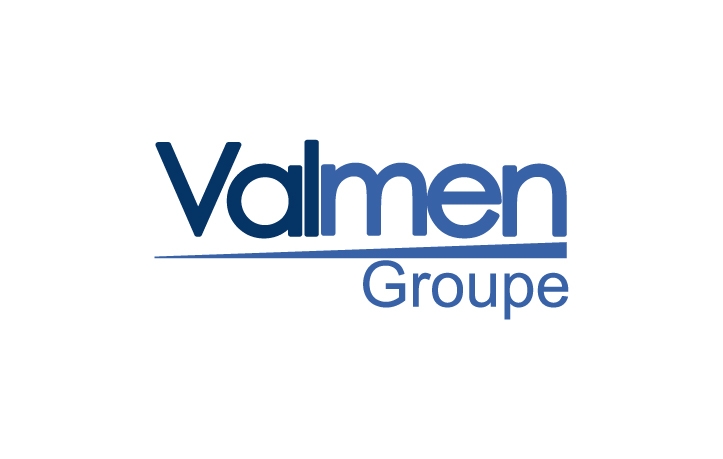 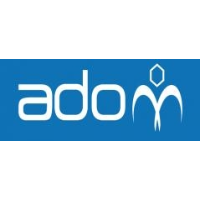 